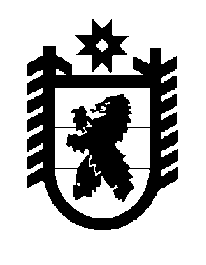 Российская Федерация Республика Карелия    ПРАВИТЕЛЬСТВО РЕСПУБЛИКИ КАРЕЛИЯРАСПОРЯЖЕНИЕот  1 июля 2019 года № 455р-Пг. Петрозаводск Внести в приложения 1, 2 к распоряжению Правительства Республики Карелия от 24 января 2019 года № 38р-П с изменениями, внесенными распоряжениями Правительства Республики Карелия от 14 марта 2019 года № 208р-П, от 18 апреля 2019 года № 289р-П, от 6 июня 2019 года № 401р-П, изменения, изложив их в следующей редакции: «Приложение 1 к распоряжениюПравительства Республики Карелияот 24 января 2019 года № 38р-ПРАСПРЕДЕЛЕНИЕБЮДЖЕТНЫХ АССИГНОВАНИЙ НА ФИНАНСОВОЕ ОБЕСПЕЧЕНИЕ РАСХОДНЫХ ОБЯЗАТЕЛЬСТВ РЕСПУБЛИКИ КАРЕЛИЯ, СВЯЗАННЫХ С РАЗРАБОТКОЙ ПРОЕКТНО-СМЕТНОЙ ДОКУМЕНТАЦИИ ПО ОБЪЕКТАМ, ПЛАНИРУЕМЫМ К СОФИНАНСИРОВАНИЮ ИЗ ФЕДЕРАЛЬНОГО БЮДЖЕТА В РАМКАХ ФЕДЕРАЛЬНЫХ (НАЦИОНАЛЬНЫХ) ПРОЕКТОВ И ПРОГРАММ, МЕЖДУ ГЛАВНЫМИ РАСПОРЯДИТЕЛЯМИ СРЕДСТВ БЮДЖЕТА РЕСПУБЛИКИ КАРЕЛИЯ НА 2019 ГОДПриложение 2 к распоряжениюПравительства Республики Карелияот 24 января 2019 года № 38р-ПРАСПРЕДЕЛЕНИЕБЮДЖЕТНЫХ АССИГНОВАНИЙ НА ФИНАНСОВОЕ ОБЕСПЕЧЕНИЕ РАСХОДНЫХ ОБЯЗАТЕЛЬСТВ РЕСПУБЛИКИ КАРЕЛИЯ, СВЯЗАННЫХ С РАЗРАБОТКОЙ ПРОЕКТНО-СМЕТНОЙ ДОКУМЕНТАЦИИ ПО ОБЪЕКТАМ, ПЛАНИРУЕМЫМ К СОФИНАНСИРОВАНИЮ ИЗ ФЕДЕРАЛЬНОГО БЮДЖЕТАВ РАМКАХ ФЕДЕРАЛЬНЫХ (НАЦИОНАЛЬНЫХ) ПРОЕКТОВ И ПРОГРАММ, МЕЖДУ ГЛАВНЫМИ РАСПОРЯДИТЕЛЯМИ СРЕДСТВ БЮДЖЕТА РЕСПУБЛИКИ КАРЕЛИЯ НА 2020 ГОД
           Глава Республики Карелия                                                              А.О. Парфенчиков№ раздела или пунктаГлавный распорядитель средств бюджета Республики Карелия, объектСумма(тыс. рублей)1231.Министерство строительства, жилищно-коммунального хозяйства и энергетики Республики Карелия408 616,21231.1.Строительство объектов на территории гражданского сектора аэропорта «Петрозаводск» (Бесовец)11 880,001.2.Реконструкция здания, расположенного по адресу: г. Беломорск, ул. Банковская, д. 26, для создания Музея Карельского фронта5 571,501.3.Реконструкция здания бюджетного учреждения «Национальный музей Республики Карелия» (3 и 4 этапы)13 500,001.4.Реконструкция автовокзала г. Петрозаводска и опорной сети автостанций Республики Карелия5 777,101.5.Реконструкция сети посадочных площадок, обеспечивающих функционирование воздушного транспорта на территории Республики Карелия. Реконструкция посадочной площадки, г. Костомукша11 700,001.6.Реконструкция сети посадочных площадок, обеспечивающих функционирование воздушного транспорта на территории Республики Карелия. Реконструкция посадочной площадки, г. Сортавала, пос. Хелюля27 300,001.7.Реконструкция зданий ГБУЗ РК «Республиканская психиатрическая больница» в пос. Матросы Пряжинского национального муниципального района20 000,001.8.Реконструкция здания стационара государственного бюджетного учреждения здравоохранения Республики Карелия «Больница скорой медицинской помощи», этап – «Строительство хирургического корпуса с палатами интенсивной терапии и реанимации»24 516,001.9.Обследование нежилого здания для реализации образовательных программ дошкольного образования, расположенного по адресу: г. Петрозаводск, ул. Ленинградская, д. 6б5 112,001.10.Реконструкция центрального республиканского стадиона «Спартак»10 292,601.11.Обследование объекта «Универсальная загородная учебно-тренировочная база ГБУ РК Центра спортивной подготовки «Школа высшего спортивного мастерства», Прионежский муниципальный район, местечко Ялгуба»4 000,001231.12.Реконструкция тира полуоткрытого типа Республиканского спортивного комплекса «Курган»5 000,001.13.Строительство конькобежной дорожки в г. Петрозаводске5 016,71.14.Строительство инженерной и транспортной инфраструктуры на территории земельного участка в д. Виданы Чалнинского сельского поселения Пряжинского национального муниципального района Республики Карелия под индивидуальное жилищное строительство экономического класса; кадастровый номер земельного участка 10:21:0033304:4210 000,001.15.IV-ая очередь газопроводов низкого и среднего давления в Октябрьском микрорайоне г. Петрозаводска. 1-й пусковой комплекс2 700,001.16.Газораспределительная сеть для газоснабжения жилого района «Зарека» г. Петрозаводска 3 очередь2 200,001.17.Газораспределительная сеть для газоснабжения жилого района «Зарека» г. Петрозаводска 4 очередь3 000,001.18.Строительство распределительных сетей газопровода (уличная сеть) по микрорайону Сюрьга Кондопожского городского поселения4 100,001.19.Строительство распределительных сетей газопровода (уличная сеть) по микрорайону Древлянка-4 Петрозаводского городского округа3 400,001.20.Строительство распределительных сетей газопровода (уличная сеть) по микрорайону Кукковка-III, ТИЗ «Усадьбы»7 000,001.21.Строительство распределительных сетей газопровода (уличная сеть) по микрорайону Соломенное Петрозаводского городского округа7 800,001.22.Вынос сети газопровода распределительного (уличная сеть) за пределы земельного участка с кадастровым номером: 10:14:0080202:20, Республика Карелия, Олонецкий район, деревня Юргелица2 000,001.23.Строительство комплекса КОС г. Беломорска (2 станции - северный и южный жилые микрорайоны)59 500,001231.24.Строительство канализационных очистных сооружений г. Пудожа14 560,001.25.Строительство канализационных очистных сооружений г. Суоярви22 810,001.26.Строительство очистных сооружений раздельной центральной ливневой системы сбора и отведения поверхностного стока на территории г. Петрозаводска (I этап I очереди)43 000,01.27.Строительство фельдшерско-акушерского пункта в пос. Кааламо Сортавальского муниципального района с квартирой для врача2 244,901.28.Реконструкция здания по адресу г. Петрозаводск, ул. Кирова, д. 12 (в котором осуществляют свою деятельность БУ «Театр драмы Республики Карелия», БУ «Карельская государственная филармония»)20 000,001.29.Реконструкция канализационных очистных сооружений в п. Шуя Прионежского муниципального района6 835,001.30.Строительство плавательного бассейна в г. Медвежьегорске2 500,001.31.Ликвидация накопленного вреда по объекту «Рекультивация земельного участка, загрязненного отходами производства и потребления, расположенного в г. Беломорске, район ул. Порт-поселок»3 500,401.32.Строительство модульной котельной мощностью 17,0 МВт в г. Беломорске3 420,001.33.Строительство модульной котельной мощностью 8,5 МВт в г. Беломорске2 710,001.34.Строительство модульной котельной мощностью 8,0 МВт в пгт Пиндуши Медвежьегорского муниципального района2 640,001.35.Строительство модульной котельной мощностью 13,0 МВт в пгт Лоухи Лоухского муниципального района2 930,001.36.Строительство модульной котельной мощностью 30,0 МВт в пгт Надвоицы Сегежского муниципального района5 180,01231.37.Строительство модульной котельной мощностью 13,0 МВт в г. Кеми2 930,001.38.Строительство модульной котельной мощностью 3,0 МВт в пос. Боровой Калевальского национального района2 090,001.39.Строительство модульной котельной мощностью 3,5 МВт в пос. Боровой Калевальского национального района2 230,001.40.Строительство модульной котельной мощностью 0,5 МВт в пгт Калевала1 650,001.41.Строительство модульной котельной мощностью 8,0 МВт в г. Пудоже2 640,001.42.Строительство модульной котельной мощностью 17,0 МВт в г. Пудоже3 420,001.43.Строительство модульной котельной мощностью 3,5 МВт в г. Пудоже2 230,001.44.Строительство модульной котельной мощностью 13,0 МВт в г. Суоярви2 930,001.45.Строительство пассажирского причала  «Кондопожская гавань» в г. Кондопога4 800,002.Министерство природных ресурсов и экологии Республики Карелия2 049,002.1.Определение границ зон затопления территории, прилегающей к Онежскому озеру в границах города Петрозаводска Республики Карелия2 049,003.Министерство по дорожному хозяйству, транспорту и связи Республики Карелия4 650,003.2.Обследование акватории Онежского озера в целях создания участка внутреннего водного пути регионального значения для подхода пассажирских судов к вновь создаваемому пассажирскому причалу «Кондопожская гавань» в г. Кондопога4 650,00Итого415 315,203.Нераспределенный резерв91 429,00№ раздела или пунктаГлавный распорядитель средств бюджета Республики Карелия, объектСумма(тыс. рублей)1.Министерство строительства, жилищно-коммунального хозяйства и энергетики Республики Карелия50 648,401.1.Первый этап строительства мусоросортировочного комплекса с объектом размещения28 000,001.2.Ликвидация накопленного вреда по объектам «Рекультивация земельного участка, загрязненного отходами производства и потребления, расположенного в г. Беломорске, район ул. Порт-поселок», «Рекультивация земельного участка, расположенного в г. Пудоже, Пудожское участковое лесничество, квартал 49»11 448,401.3.Строительство пассажирского причала  «Кондопожская гавань» в  г. Кондопога11 200,00Итого50 648,402.Нераспределенный резерв49 351,60».